НАКАЗПО ГАННІВСЬКІЙ ЗАГАЛЬНООСВІТНІЙ ШКОЛІ І-ІІІ СТУПЕНІВПЕТРІВСЬКОЇ РАЙОННОЇ РАДИ КІРОВОГРАДСЬКОЇ ОБЛАСТІвід 16 листопада  2020 року                                                                                    № 16-агс. ГаннівкаПро створення постійно діючої комісіїзі списання матеріальних цінностейГаннівської загальноосвітньої школи І-ІІІ ступенівЗ метою забезпечення своєчасного списання непридатних для використання або морально застарілих матеріальних цінностей, які перебувають на балансі школиНАКАЗУЮ:1. Створити постійно діючу шкільну комісію зі списання матеріальних цінностей у такому складі:— голова комісії — ОСАДЧЕНКО Н.М., голова профспілки;— заступник голови комісії — РОБОТА Н.А., заступник директора з навчально-виховної роботи;— член комісії — ХУДИК О.О., завідувач господарством.2. Комісія у зазначеному вище складі діє з моменту підписання наказу та до дати підписання відповідного наказу у 2020 році.3. Комісії зі списання матеріальних цінностей:1) проводити засідання щомісячно в останній четвер місяця;2) виконувати вимоги щодо знищення інвентарю, який списується, у присутності членів комісії;3) викликати представника централізованої бухгалтерії відділу освіти райдержадміністрації під час списання та знищення устаткування, що вийшло з ужитку;4) акти про списання шкільного майна щомісячно подавати на затвердження до централізованої бухгалтерії відділу освіти райдержадміністрації4. Контроль за виконанням даного наказу залишаю за собою.Директор школи:                                                                                            О.КанівецьЗ наказом ознайомлені:                                                                                Н.ОсадченкоН.РоботаО.Худик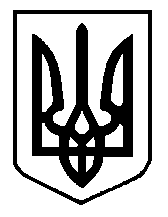 